Инструкции №1 для тех, кто подаёт иск впервые                                       Инструкция для подачи ЗАЯВЛЕНИЯ в суд 
     о признании незаконным факта ликвидации СССР и его госорганов
                            с правкой от 14.01.2021
1. Распечатываем по четыре экземпляра ЗАЯВЛЕНИЯ и ДОПОЛНЕНИЯ, заполнив шапку Заявления, и указав, где надо в тексте вашу ФИО и количество страниц прилагаемых документов.
Один экземпляр для себя, второй для суда, третий и четвертый для заинтересованных лиц – Председателя Правительства и Председателя Госдумы 
2. Узнаем на сайте вашего районного суда реквизиты оплаты госпошлины в суд.
3. В Сбербанке по этим реквизитам оплачиваем (300 рублей) госпошлину в суд от имени Заявителя. Обычно кассир требует паспортные данные за кого платите и его ИНН.
4. В иске указаны два заинтересованных лица. Поэтому заявитель должен предоставить суду доказательства уведомления этих лиц о подаче вами заявления о признании незаконным ликвидацию СССР и его госорганов. 
     Для этого надо, первым делом, отправить по​ почте​ России два письма​ в адрес Мишустина и Володина с​ копиями​ Заявления и Дополнения (их адреса в шапке иска). 
     Оба письма отправляются ценным письмом с описью вложений. Это такой бланк - ОПИСЬ ВЛОЖЕНИЙ (см. ниже образцы) в ценное письмо, в нём вы указываете два документа: 
1) Заявление о признании факта незаконной ликвидации СССР и его госорганов-1шт., 
2) Дополнения к Заявлению -1шт. 
     ОПИСИ заполняются по два экземпляра: 
- первый кладется самим почтальоном в конверт при сверке вложений,
- второй отдается отправителю на руки со штампом почты.4. Если отправляете Заявление в суд по Почте России, то в большой почтовый конверт вкладываете следующие документы: 
- ЗАЯВЛЕНИЕ - 1экз. или 2 экз. (см. пункт 1); 
- ДОПОЛНЕНИЕ -1 экз.
- КВИТАНЦИЯ ПО ОПЛАТЕ ГОСПОШЛИНЫ В СУД – 1 экз.
- ДВЕ ПОЧТОВЫХ КВИТАНЦИИ об отправке копий Заявления и Дополнения заинтересованным лицам (Мишустину и Володину)
- ДВА БЛАНКА ОПИСИ ВЛОЖЕНИЙ (из писем Мишустину и Володину) – ОРИГИНАЛЫ С СИНЕЙ ПЕЧАТЬЮ ПОЧТЫ5. Если суды в вашем городе не закрыты на карантин, то весь вышеуказанный комплект документов (как для почты) можно лично принести в суд и сдать, получив отметку на вашем Заявлении о принятии и входящий номер.Можно подать Заявление в суд и через сайт ГОСУСЛУГИ или ПРАВОСУДИЕ с приложением сканов всех описей и квитанций.

6. В коллективный иск можно включать только тех, кто по регистрации относится к одному и тому же районному суду. Госпошлина оплачивается только один раз за всю компанию заявителей – 300 рублей.
     Доверенность на представителя в суд понадобится только в случае, если уже назначат заседание суда, и в суд от неявившихся заявителей пойдет один из вас. На него и нужна доверенность. Доверенность от каждого отдельная.
     Доверенность можно заверить бесплатно в ЖЭУ, в УК, на работе, на службе, в больнице, в МФЦ. Родители от имени своих детей могут действовать без доверенности и за них расписываться.
Если пойти к нотариусу с этим готовым бланком доверенности, то нотариус обязан УДОСТОВЕРИТЬ ВАШИ ПОДПИСИ взяв с вас всего 300рублей - чисто за заверку, не за её составление.
7. Процесс отправки писем обязательно(!) запечатлеть на видео или фотокамеру и выложить на наших ресурсах: 
в группах ВКонтакте «Горбачёва под суд!» или «За референдум»; 
в WhatsApp «РОМШ НОД+Регионы»; 
или отправить Ирине Ершовой  +7(987) 749-04-43 (не звонить, только сообщения).
 Телефон координатора проекта – 8(913) 734-09-06 –Николай Чебыкин
                 члена штаба – 8(913) 909-90-12 – Дмитрий Савотеев8.  ОЧЕНЬ  ВАЖНО!Для формирования единой документальной Базы по исковым заявлениям в суд, 
с  целью  ДОКАЗАТЕЛЬСТВА  НАРОДНОГО  ЗАПРОСА  на правовую оценку факта незаконной ликвидации СССР  в разных юридических, законодательных и исполнительных органах                            ПРОСИМ  НАПРАВЛЯТЬ члену Штаба по подаче исков «Горбачёва под суд!» Хоборкову Александру 
 на  эл. почту khobal@yandex.ru следующее:- скан или фото первого и последнего листа (с подписью)  Заявления;- скан или фото почтовой квитанции об отправке в суд Заявления;- скан или фото ответа из суда, если ответ уже получили;- ваше фото с конвертом в момент отправки на почте или ссылку на видеотрансляцию;- в этом письме укажите название вашего города, ФИО и телефон.
Собранные вместе копии Заявлений и ответов будут переданы Е.А.Фёдоровым Президенту или в Государственную думу.
14.01.2021.                                              Штаб подачи исков «Горбачёва под суд!»

ф. 107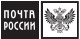 Изменения не допускаютсяОПИСЬИдентификатор почтового отправленияПредседателю ГД  Федерального Собрания РФ Володину В. В. 103265, Москва,ул. Охотный Ряд, д. 1.ОтправительФИО, ПроверилФИО почтового работника(подпись почтового работника)ф. 107Изменения не допускаютсяОПИСЬИдентификатор почтового отправления Председателю Правительства РФ  Мишустину М.В.103274, г. Москва, Краснопресненская набережная, д.2ОтправительФИО, ПроверилФИО почтового работника(подпись почтового работника)ф. 107Изменения не допускаютсяОПИСЬИдентификатор почтового отправленияОтправительФИО, ПроверилФИО почтового работника(подпись почтового работника)ф. 107Изменения не допускаютсяОПИСЬИдентификатор почтового отправленияОтправительФИО, ПроверилФИО почтового работника(подпись почтового работника)